JAMHURI YA MUUNGANO WA TANZANIA MAMLAKA YA MAWASILIANO TANZANIA ISO 9001:2015 CERTIFIED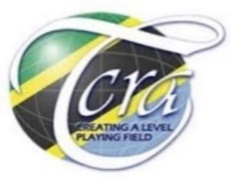 TAARIFA KWA UMMAMAOMBI YA LESENI CHINI YA MFUMO WA LESENI KUTANIKO Taarifa inatolewa kwa Umma kwamba Mamlaka ya Mawasiliano Tanzania (TCRA) imepokea maombi ya leseni chini ya mfumo wa leseni kutaniko kutoka kwa waombaji wafuatao: -Kwa mujibu wa kifungu cha 8 cha Sheria ya Mawasiliano ya Kieletroniki na Posta, Sura 306 ya sheria za Tanzania, maoni ya kimaandishi yanakaribishwa kutoka kwa yeyote kuhusiana na utoaji wa leseni kwa waombaji na yafike TCRA ndani ya siku kumi na nne (14) tangu siku ya kutoka tangazo hili. Maoni yaliyopokelewa yatazingatiwa na TCRA itakapokuwa inayafanyia kazi maombi haya.  Maoni yatumwe kwa:Mkurugenzi Mkuu, Mamlaka ya Mawasiliano Tanzania, S.L.P 474,Postikodi 14414 DAR ES SALAAM.Simu: +255 22 241 2011-2Faxsi: +255 22 2412009Barua pepe: dg@tcra.go.tz Na.JINA LA MUOMBAJIAINA YA LESENIWANAHISA/URAIAHISA %1. Green Telecom LimitedLeseni ya Kimkoa ya Miundombinu1.Sahul Sahni-Muhindi2.Said Mohamed Khamis Alli-Mtanzania80202.Airsurf Technologies LimitedLeseni ya Kiwilaya ya Huduma ya Mifumo Tumizi1.Joel James Mgale-Mtanzania2.Joseph Moses Mmbaga-Mtanzania3. Nelson Solomon Kombe-Mtanzania2020603.Bodi ya Wadhamini ya Calvary Assemblies of GodLeseni ya Kiwilaya ya Maudhui ya Utangazaji- Redio1.Dunstun S. Maboya-Mtanzania2.Emmanuel I. Machana-Mtanzania3.Kindamba A. Lekaki-Mtanzania4.Nzuamkende G. Maseki-Mtanzania5.Mathew Maduhu-MtanzaniaWadhamini hawamiliki hisa, wanasimamia mali kwa niaba ya wanufaika.